          Wildcat Creek CMO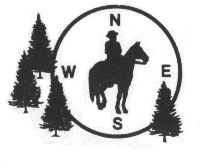 National Association of Competitive Mounted OrienteeringWhen: Saturday 9/21/24 & Sunday 9/22/24Where: Wildcat Creek Horse Park 4220 West 500 South, Bringhurst, IN 46913 CMO FEES: $12.00 per rider per day, Non-members pay $5.00 additional per day for insurance, CHILDREN under 18 years old 6.00 per day Park Fees: $10.00 per horse per day, children 10 & under and their horses are free. Camping Fees: $10.00/rig fee each night. This is a private property campground ride. Camping is primitive with Port-a-Potty, and water for horses. Plenty of camping spaces, some with hitching rails or high lines. Portable corrals and picket lines are allowed, but no tying horses directly to trees. Firewood is available for $20 for a 2x2x2 bundle. Generators ARE allowed! PARK WILL CLOSE IF CONDITIONS ARE TOO WET, PLEASE CHECK WITH RIDE MANAGERS OR WILDCATCREEKHORSEPARK.COMDirections: Located on W 500 S between State Rd 39 and Prince William Rd.  Note: If you use Google Maps, you need to list it as Rossville, IN 46065 instead of Bringhurst, IN 46913. From DELPHI, IN: Take State Rd 39 south about 8 miles to County Road 500 South. Turn left onto 500 S, go 1.6 miles. Drive is on the right side of road. From ROSSVILLE, IN: Take State Rd 39 north about 5 miles to County Road W 500 South. Turn right onto W 500 S, go 1.6 miles. Drive is on the right side of road. From WANATAH, IN: take 421south at junction of 421/24/43(Reynolds) take 43 south to 18 out of Brookston, take 18 till it converges with 421 at Delphi, 421/39 South from Delphi about 8 miles to W 500 S. There has been a lot of construction this summer, so check your route ahead!PLEASE BRING DISH FOR POTLUCK SATURDAY NIGHTSaturday Pre Ride meeting and draw 10:00 EDT first riders out 10:30Sunday - Pre Ride meeting and draw 9:00 am, riders out 9:30. No riders out after 12 noon.Competitive Mounted Orienteering is a timed event. Find 5-10 markers using a map (provided), and your compass. Riders compete either individually or in teams of 2 or more. Ride at any pace you like. We provide instructions and a practice marker before the ride. It's easy and fun to learn. We’ll train you! Bring an orienteering type compass or borrow one of ours! Some will be available for sale.Ride Managers: Stacey & Anthony Mason 317-201-2703Nat’l website: www.nacmo.org